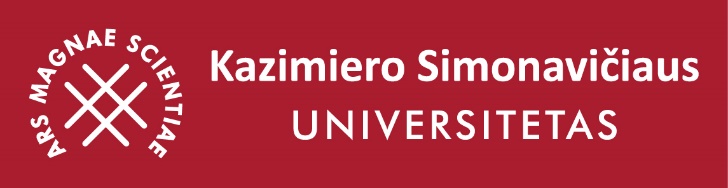 STUDENT REVIEW ABOUT PROFESSIONAL PRACTICEStudent		______________________________________________________________                                           (name, surname)Practiced	            ______________________________________________________________                        (Institution / organization name)1.How do you assess the tasks raised during practice? Did these tasks relate to the goals and objectives of the practice and the content of the study program? What theoretical knowledge and practical skills did you apply during the practice?________________________________________________________________________________________________________________________________________________________________________________________________________________________________________________________________________________________________________________________________2.What did you learn doing the tasks? What new skills have you got? How do you rate your progress in practice?________________________________________________________________________________________________________________________________________________________________________________________________________________________________________________________________________________________________________________________________3.How often do you consult with a mentor in an institution / organization and university? What help did you get?________________________________________________________________________________________________________________________________________________________________________________________________________________________________________________________________________________________________________________________________4.Do you have any comments on the organization of the practice? How do you rate your practice?________________________________________________________________________________________________________________________________________________________________________________________________________________________________________________________________________________________________________________________________Student: _________________________________________________________________(name, surname, signature)Date: ______________